Kim zostanie twoja rolka? Wiosenny konkurs plastyczny dla dzieci i rodzicówPapieru toaletowego nie brakuje teraz chyba w żadnym domu. I nic nie stoi na przeszkodzie, by wykorzystać go całkowicie – zatem nie wyrzucamy rolek, tylko dajemy im… drugie życie! A jak?  Tu już inwencja należy do Was, a my z przyjemnością zobaczymy efekty zabaw całych Waszych rodzin lub samych pociech! 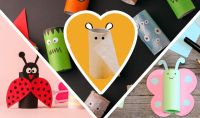 Dla zobrazowania wam, jak szeroki i głęboki jest to temat, zebraliśmy wiele inspiracji. Zobaczcie nasze pomysły na drugie życie rolki po papierze toaletowym!Jesteśmy przekonani, że takich rożnych stworków                            i zwierzątek może powstać jeszcze mnóstwo, dlatego ogłaszamy konkurs:Kim/czym zostanie Twoja rolka po papierze toaletowym?Stwórz swoje dzieło i sfotografuj je. Czekamy na zdjęcia z niecierpliwością!A nagrody? Oczywiście, że będą, ale tym razem to niespodzianka! Dla 5 zwycięzców przygotujemy zestawy książek –  dostosujemy je do wieku i zainteresowań uczestnika. Dzięki temu z nagród ucieszą się i maluchy, i nastolatki!Fotografie o wadze do 700 kb wgrajcie za pomocą zakładki „Prześlij”. Zdjęcia po akceptacji przez redakcję pojawią się w naszej konkursowej galerii.Na zgłoszenia  czekamy do 25 kwietnia.Regulamin konkursuLink do strony:https://miastodzieci.pl/konkursy/kim-zostanie-twoja-rolka-po-papierze-toaletowym-wiosenny-konkurs-dla-dzieci-i-rodzicow/Aby wysłać zdjęcie swojej pracy, wystarczy zapisać zdjęcie na komputerze, wejść w ten link, kliknąć prześlij, wpisać dane, wybrać zdjęcie pracy i gotowe.